  1.  Check service information for the recommended part number and fuel filter   	     replacement procedure.		a.  Fuel filter part number = __________________		b.  Recommended procedure: _________________________________________			___________________________________________________________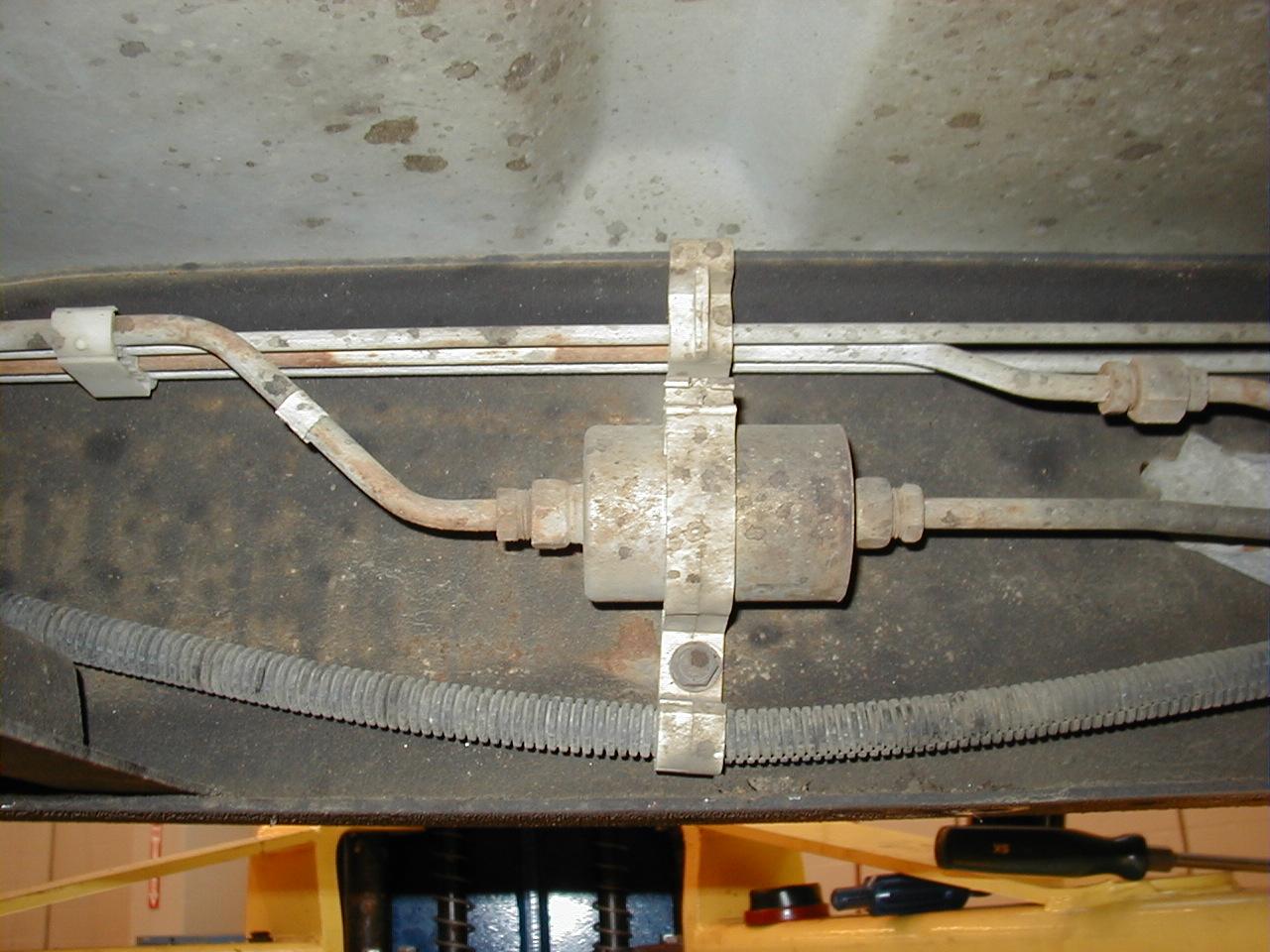   2.  Check all that apply:		  Fuel system pressure should be relieved before removing the old filter		  Special tools required to remove filter (describe): _____________________			____________________________________________________________		  Direction of fuel flow labeled on the filter __________________________		  Other (describe) _______________________________________________			____________________________________________________________